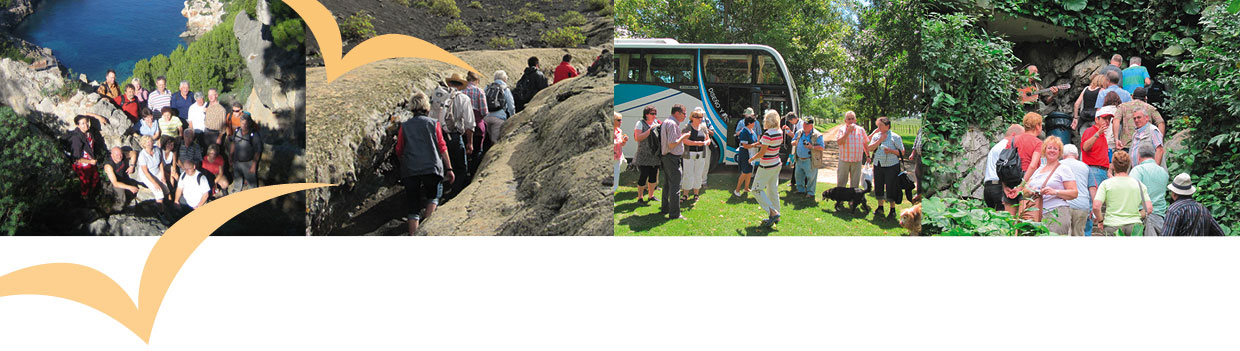 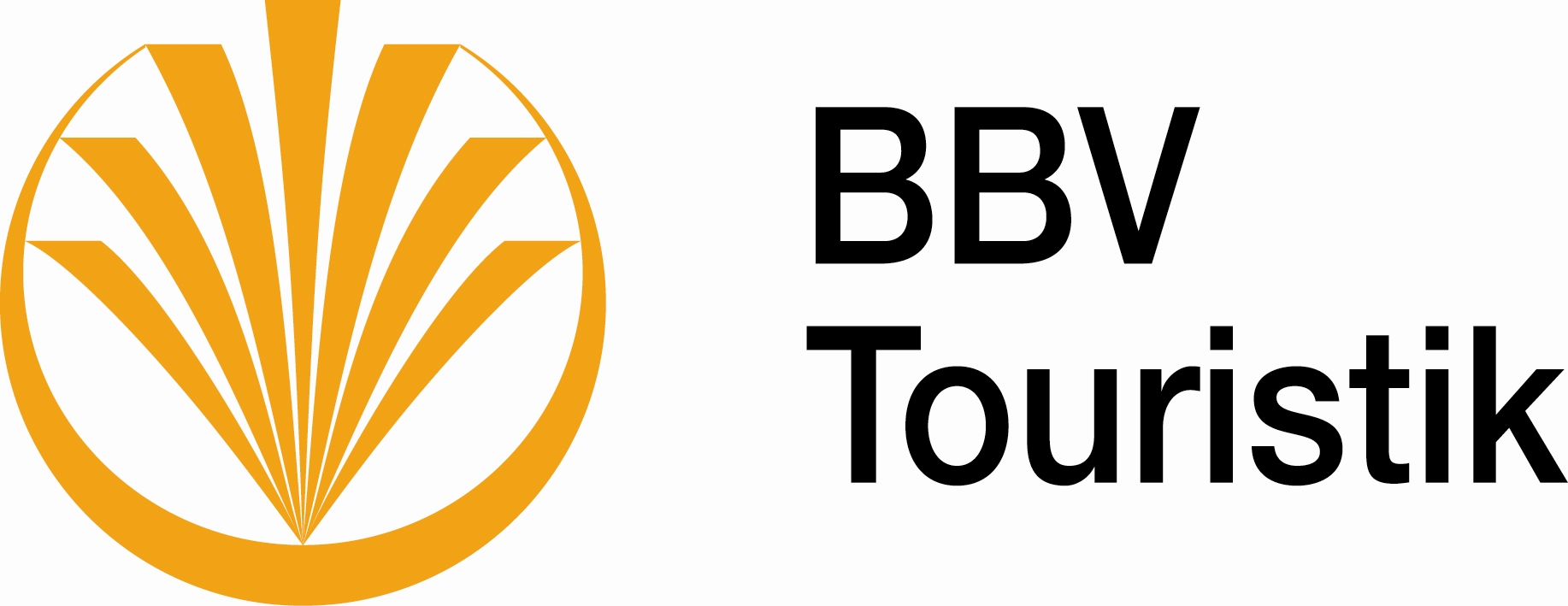 Tageslehrfahrten nach ForchheimUnsere diesjährigen Lehrfahrten führen in die oberfränkische Stadt Forchheim. Entdecken Sie die Altstadt und tauchen Sie tief in die Geschichte der Kleinstadt ein. Genießen Sie die typisch fränkische Küche und lassen Sie sich in die Welt des aromatischen Kaffees entführen.Morgens Anreise je nach Abfahrtsort ab ca. 08:00 Uhr10:00 Uhr  	Stadtführung in Forchheim	 bis		 	Wer sich von Franken ein Bild machen will, muss mit offenen Sinnen den Stadtkern von  11:30 Uhr		Forchheim durchwandern. Das typisch fränkische Fachwerk versteckt sich in Winkeln und 					Gassen, zeigt sich stolz auf Plätzen und Straßen. Die Geschichte der Stadt spiegelt sich in 					der Vielfalt der Bauwerke der vergangenen Jahrhunderte wider. 11:30 Uhr	 	Mittagessen im Stadtlokal in Forchheim	 bis			Die historische Traditionsgaststätte im Herzen der Forchheimer Fußgängerzone bietet  13:00 Uhr		Ihnen fränkische Spezialitäten, seit fast einem Jahrhundert, in unveränderter Atmosphäre.13:00 Uhr		Stadtbummel in Forchheim	 bis			Entdecken Sie die romantische Stadt auf eigene Faust. Machen Sie einen Bummel durch 14:30 Uhr		die verwinkelten Gassen und durch die Fachgeschäfte mit ihrem reichhaltigem Angebot. 14:30 Uhr  	Kaffeerösterei Bogatz in Forchheim     bis        		Sehen Sie bei einer Röstvorführung wie aus der Frucht des Kaffeestrauches das Aroma-	            16:00 Uhr		wunder in der Kaffeetasse wird. Genießen nach der Röstvorführung ein Stück Kuchen 					und dazu selbstverständlich Kaffee aus eigener Röstung.	  16:15 Uhr		Weiterfahrt nach Zeil am Main						 17:15 Uhr		Ritterkapelle in Haßfurt 					Der ungewöhnliche Name "Ritterkapelle" (Marienkirche) hat sich wegen der zahlreichen 						Wappen im Chorraum und der Außenfassade eingebürgert. Sie zählt sie zu den ältesten 						Marienwallfahrtskirchen der Diözese Würzburg und gilt als einer der bedeutendsten 								gotischen Sakralräume des Bistums. Erfahren Sie bei einem Vortrag alles Wissenswerte 						über die Geschichte der Kapelle. Anschließend Rückfahrt.Leistungen:                                                               	Fahrt im modernen Wagenhäuser-Reisebus 	Stadtführung in ForchheimRöstvorführung 										  Preis pro Person: 38,- € (ohne Mittagessen)		Kaffee und Kuchen in der Kaffeerösterei				Vortrag in der Ritterkapelle in Haßfurt									     	  Reisebegleitung: Ehrenamt  Beförderung: Wagenhäuser Erlebnisreisen	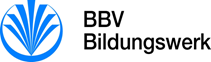   Pädagogische Konzeption: BBV Bildungswerk  